NORMAS PARA ENTREGA DA VERSÃO FINAL E DOCUMENTOS A SEREM APRESENTADOS PARA CONCLUSÃO DO MESTRADO/DOUTORADO E EXPEDIÇÃO DE DIPLOMA NO PROGRAMA - O discente do mestrado/doutorado, têm prazo máximo de até 90 dias para entregar, à Coordenação do Programa (por e-mail), o exemplar definitivo do trabalho (a contar da aprovação da dissertação ou tese, pela banca examinadora).- Inserir “Termo de Aprovação assinada” pelos membros da banca no dia da defesa;   - Capa digital - (modelo na página do Programa), para inserção das informações;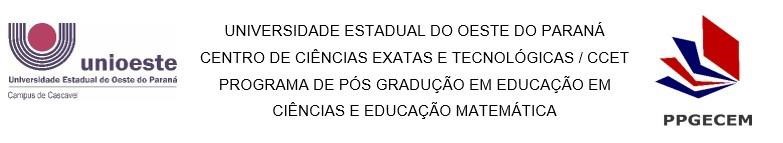 - A ficha catalográfica após a revisão final e conclusão do trabalho, veja página da biblioteca como preencher e gerar a ficha);  - O Programa encaminhará, à biblioteca do campus onde está implantado, um exemplar da dissertação ou tese, no sistema de biblioteca – TEDE https://www.unioeste.br/portal/bibliotecas e Sistema SUCUPIRA - Capes.   - Não possuir pendência junto a Biblioteca da UNIOESTE; https://sisbib.unioeste.br/pergamum/biblioteca_s/meu_pergamum/  não precisa comprovar.- Não possui pendência junto a Secretaria Acadêmica não precisa comprovar. Documentos a serem entregues - via e-mail à Coordenação do PPGECEM em Word cascavel.ppgecem@gmail.com e cascavel.ppgecem@unioeste.br 1 – Capa 2 – Requisitos para entregada da versão final3 – Autorização para divulgação 4 – Declaração de responsabilidade de autoria5 - Ficha catalográfica 6 – Depósito legal7 – Autorização para entrega do trabalho final8 - Cópia do comprovante de atualização do Currículo Lattes do aluno9 – Comprovante a revisão gramatical da língua portuguesa10 - Apresentar comprovante de conclusão do projeto na página do Comitê de Ética; 11 - Dissertação/Tese nos formatos Word e PDF (sem proteção) até 250 MB.  O recebimento da versão final da dissertação pelo Programa, e a expedição do diploma ficam condicionados ao cumprimento de cada um desse itens.  A Secretaria Acadêmica – cascavel.secpg@unioeste.br, após o recebimento do diploma enviará um e-mail ao aluno para retirada do mesmo e cópia do histórico escolar em até 90 dias. 	  Coordenação PPGECEM